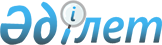 О некоторых вопросах проведения единых государственных закупок в 2016 году
					
			С истёкшим сроком
			
			
		
					Постановление Аральского районного акимата Кызылординской области от 05 мая 2016 года № 91-қ. Зарегистрировано Департаментом юстиции Кызылординской области 17 мая 2016 года № 5509. Срок действия постановления - до 1 января 2017 года
      В соответствии с подпунктом 3) пункта 1 статьи 8 Закона Республики Казахстан от 4 декабря 2015 года "О государственных закупках" акимат Аральского района ПОСТАНОВЛЯЕТ:

      1. Определить государственное учреждение "Аральский районный отдел жилищно-коммунального хозяйства, пассажирского транспорта и автомобильных дорог" единым организатором государственных закупок для заказчиков.

      2. Определить работы, организация и проведение государственных закупок которых выполняются единым организатором, согласно приложению.

      3. Государственному учреждению "Аральский районный отдел жилищно-коммунального хозяйства, пассажирского транспорта и автомобильных дорог" принять меры, вытекающие из настоящего постановления.

      4. Контроль за исполнением настоящего постановления возложить на заместителя акима Аральского района Утешова Р.

      5. Настоящее постановление вводится в действие со дня первого официального опубликования. Работы, организация и проведение государственных закупок которых выполняются единым организатором 
					© 2012. РГП на ПХВ «Институт законодательства и правовой информации Республики Казахстан» Министерства юстиции Республики Казахстан
				
      Исполняющий обязанности акима

      Аральского района

М. Оразбаев
Приложение к постановлению
акимата Аральского района
от "5" мая 2016 года № 91-қ
№ п/п
Наименование
1.
Работы:
1.1.
Ремонт автомобильных дорог районного значения 
1.2.
Благоустройство и озеленение населенных пунктов